 «О внесении изменений в решение Совета сельского поселения «Кузьёль» от 26.11.2019 № I-12 /40 «Об утверждении Положения о порядке исчисления и уплаты земельного налога»»(в ред. от 20.12.2019 № I-14/49)	 На основании протеста Прокуратуры Койгородского района №07-02-2022 от 30.06.2022,  Устава муниципального образования сельского поселения «Кузьёль», для приведения в соответствие с  законодательством Российской ФедерацииСовет сельского поселения «Кузьёль» РЕШИЛ:1.Внести следующие  изменения в решение Совета сельского поселения «Кузьёль» от 26.11.2019 № I-12 /40 «Об утверждении Положения о порядке исчисления и уплаты земельного налога»»:Раздел 3. Порядок и сроки уплаты налога читать в следующей редакции:«3. Порядок и сроки уплаты налога 3.1. Установить, что земельный налог подлежит уплате налогоплательщиками-организациями по истечении налогового периода. Авансовые платежи в течение налогового периода оплате не подлежат. Сроки уплаты земельного налога установлены налоговым кодексом Российской Федерации.»1.2.Раздел 4. Льготы по уплате земельного налога читать в следующей редакции:«4. Льготы по уплате земельного налога4.1. Освободить полностью от исчисления и уплаты земельного налога следующие категории налогоплательщиков:- органы местного самоуправления, учреждения образования, здравоохранения культуры, физической культуры и спорта, финансируемые за счет средств местного бюджета в отношении земельных участков, предоставленных для непосредственного выполнения возложенных на них функций;- инвалиды, имеющие 1 и 2 группу инвалидности - справки МСЭК;- Ветераны и инвалиды Великой Отечественной войны - соответствующего удостоверения.4.2. Иные налоговые льготы, в т.ч. в виде налогового вычета, установлены налоговым кодексом Российской Федерации 4.3.Налогоплательщики, имеющие право на налоговые льготы, установленные настоящим решением, представляют в налоговый орган по своему выбору заявление о предоставлении налоговой льготы, а так же вправе представить документы, подтверждающие право налогоплательщика на налоговую льготу.Представление заявления о предоставлении налоговой льготы подтверждения права налогоплательщика на налоговую льготу осуществляется в порядке аналогичном порядку, предусмотренному п.3 ст.361.1 Налогового кодекса Российской Федерации».Настоящее решение вступает в силу с момента официального обнародования.Глава сельского поселения «Кузьёль»                                                              В.П.Шакирова«Кузьёль» сикт овмöдчöминса Сöвет «Кузьёль» сикт овмöдчöминса Сöвет «Кузьёль» сикт овмöдчöминса Сöвет 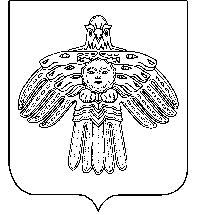 Совет сельского поселения «Кузьёль»Совет сельского поселения «Кузьёль»РЕШЕНИЕПОМШУÖМот21 июля 2022 г.№ № II-12/33           (Республика Коми , п. Кузьёль)         (Республика Коми , п. Кузьёль)         (Республика Коми , п. Кузьёль)